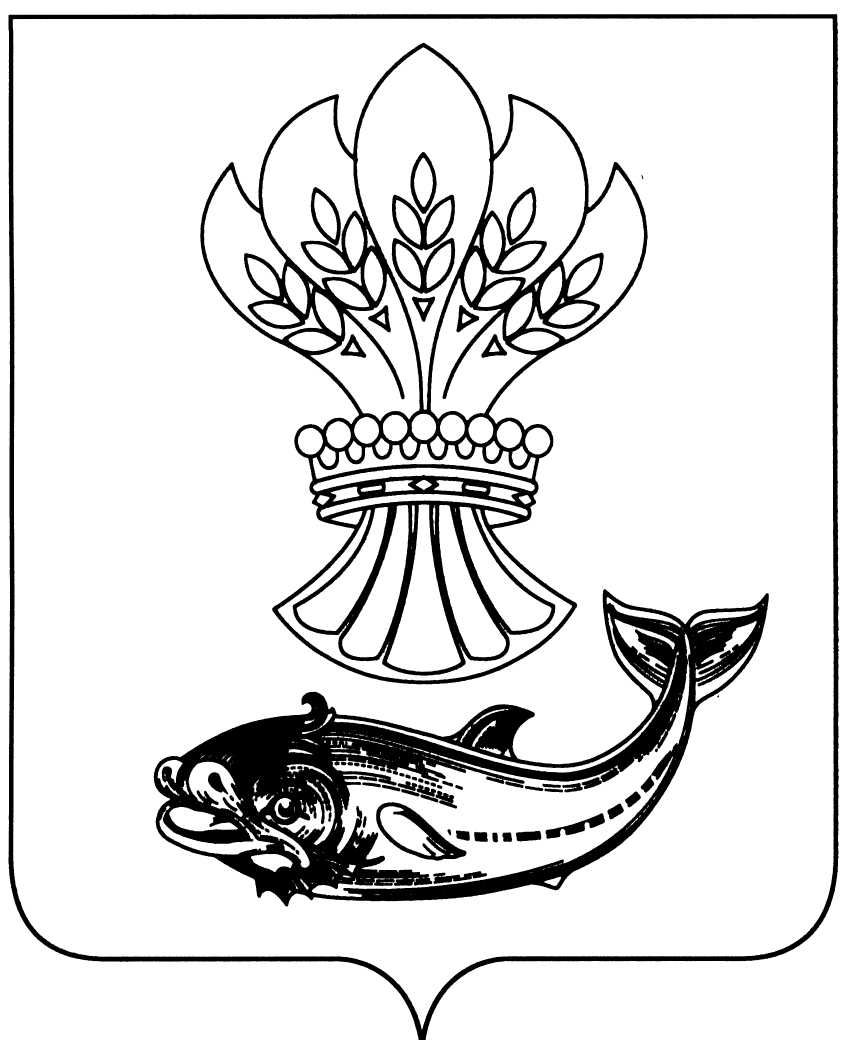 АДМИНИСТРАЦИЯПАНИНСКОГО МУНИЦИПАЛЬНОГО РАЙОНАВОРОНЕЖСКОЙ ОБЛАСТИП О С Т А Н О В Л Е Н И Еот 03.07.2020 № 261р.п. ПаниноВ соответствии с Федеральным законом от 21.12.1994 № 68-ФЗ                 «О защите населения и территорий от чрезвычайных ситуаций природного               и техногенного характера», Указом Президента Российской Федерации                  от 11.05.2020 № 316 «Об определении порядка продления действия мер              по обеспечению санитарно-эпидемиологического благополучия населения             в субъектах Российской Федерации в связи с распространением новой коронавирусной инфекции (COVID-19)», указами губернатора Воронежской области от 20.03.2020 № 113-у «О введении в Воронежской области режима повышенной готовности для органов управления и сил Воронежской территориальной подсистемы единой государственной системы предупреждения и ликвидации чрезвычайных ситуаций», от 03.07.2020              № 273-у «О внесении изменений в указ губернатора Воронежской области  от 13.05.2020 № 184-у» администрация Панинского муниципального района Воронежской области п о с т а н о в л я е т:1. Внести в постановление администрации Панинского муниципального района Воронежской области от 13.05.2020 № 177-п              «О продлении действия мер по обеспечению санитарно-эпидемиологического благополучия населения в Панинском муниципальном районе Воронежской области в связи с распространением новой коронавирусной инфекции (COVID-19) (в редакции постановлений                         администрации Панинского муниципального района Воронежской области от 20.05.2020 № 192, от 22.05.2020 № 202, от 03.06.2020 № 211, от 11.06.2020         № 227, от 19.06.2020 № 249, от 26.06.2020 № 254, от 30.06.2020 № 258) следующие изменения:1.1. В абзаце первом пункта 2 слова «до 5 июля 2020 года» заменить словами «до 7 июля 2020 года».1.2. В пункте 41 после слов «по 5 июля 2020 года» дополнить словами «, с 6 июля 2020 года по 7 июля 2020 года».2. Настоящее постановление вступает в силу со дня его официального опубликования.3. Опубликовать настоящее постановление в официальном периодическом печатном издании Панинского муниципального района Воронежской области «Панинский муниципальный вестник» и разместить                          на официальном сайте администрации Панинского муниципального района Воронежской области в информационно-телекоммуникационной сети «Интернет».4. Контроль за исполнением настоящего постановления оставляю                             за собой.ГлаваПанинского муниципального района                                             Н.В. ЩегловО внесении изменений в постановление администрации Панинского муниципального района Воронежской области от 13.05.2020 № 177-п                   «О продлении действия мер                            по обеспечению санитарно-эпидемиологического благополучия населения в Панинском муниципальном районе Воронежской области в связи               с распространением новой коронавирусной инфекции (COVID-19) (в редакции постановлений                         администрации Панинского муниципального района Воронежской области от 20.05.2020 № 192, от 22.05.2020 № 202, от 03.06.2020 № 211, от 11.06.2020         № 227, от 19.06.2020 № 249, от 26.06.2020 № 254, от 30.06.2020 № 258)